Психологические особенности восприятия информации школьниками.Слайд 1. Психологические особенности восприятия информации школьниками. Типы восприятияСлайд 2.«Причина половины наших ошибок в жизни в том, что мы чувствуем тогда, когда нам нужно думать, и думаем тогда, когда нам нужно чувствовать».
Дж. Чартон Коллинз (1848-1908)Уважаемые коллеги! Сегодня является актуальной проблема подбора стратегии повышения эффективности учебных занятий, в концепции современного урока.Но именно учет индивидуальных особенностей учащихся является важной составляющей в успешной организации учебного процесса.Сегодня мы поговорим о тех особенностях, которые необходимо максимально учитывать при подготовке и проведении уроков, если мы ориентированы на успех и хотим сориентировать на успех своих учеников. Психические познавательнее процессы – психические явления, которые в своей совокупности обеспечивают познание человеком окружающего мира. К ним относят восприятие, память, мышление, воображение, внимание, ощущение, представление. Одним из основных процессов является восприятие.Восприятие – это процесс отображения в сознании человека объективной реальности, субъективно.Типы восприятия информации:-  аудиал (ведущий канал – слух),-  визуал (зрение),-  кинестетик (осязание), -  дигитал или дискрет (ведущего канала нет. Восприятие информации происходит в основном через логическое осмысление, с помощью цифр, знаков, логических доводов. Эта категория, пожалуй, самая немногочисленная вообще среди людей. А школьникам младших и средних классов такой способ восприятия информации обычно вовсе не свойствен).Слайд 3. Вообще, дискретов можно отнести к "вымирающему типу", таких людей среди нас довольно мало, около 1-2%. Кинестетиков несколько больше – по разным данным от 3 до 5-8%. Аудиалов, людей, воспринимающий информацию на слух около 10-12%. И, как Вы уже догадались, большинство из нас – визуалы. 80-85% людей, живущих на нашей планете воспринимают информацию преимущественно через зрение.Кстати, чем выше уровень экстраверсии у ребенка, тем менее он визуален и чаще пользуется для связи с окружающим миром кинестетическим каналом. Визуальный канал чаще используют девочки по сравнению с мальчиками и женщины по сравнению с мужчинами.А теперь хочу предложить Вам узнать побольше о себе. Для начала предлагаю вам разделится по парам. (Работа в парах: педагоги выполняют предложенный тест).Слайд 4. «Как вы бы хотели провести отпуск?»Как вычислить, кто перед вами? Самый простой тест на определение психологического типа – задать собеседнику вопрос:. Проследите за взглядом своего коллеги (фиксация данных на бланках). Слайд 5. Интерпретация данных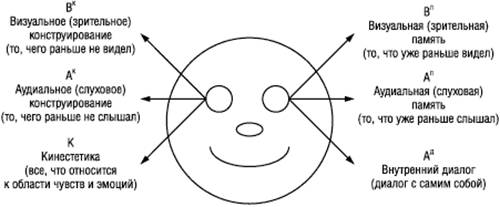 Визуал направит взгляд вверх, пытаясь представить картинку.Аудиал посмотрит либо прямо, либо влево или вправо, без вертикальных смещений, это значит, что задействован канал, отвечающий за формирование звуковых образов.Кинестетик обратится к собственным чувствам и опустит глаза вниз.Ну, и, конечно, обратите внимание на ответ. О ярком солнце и синем море будет говорить тот, кто предпочитает смотреть на мир. Про крик чаек и свист ветра вспомнит человек, который верит тому, что слышит. Теплый бриз и горячий песок захочет почувствовать тот, для кого первичны ощущения.Легко ли Вам было чётко определить кем является ваш собеседник: аудиалом, визуалом или кинестетиком (ответы).Стоит отметить, что разделение людей на визуалов, аудиалов и кинестетиков является весьма условным.Таким образом, чистых аудиалов, визуалов и кинестетиков найти невозможно. У нас в той или иной степени развиты все каналы восприятия. Разве что тотально слепой или глухой человек может быть лишен одного из каналов. Но все-таки у каждого есть свои предпочтения (преференции). Для получения более достоверной информации, а именно, в какой степени развиты ваши типы репрезентативной системы, можно использовать тест Васильевой Н.Л. «Сенсорные предпочтения».Итак, кратко рассмотрим особенности людей с доминированием разных типов восприятия информации:Слайд 6. Визуалыключевые слова: видеть, показывать, обозревать, наблюдать, смотреть, ярко, туманно…;наблюдательны; ориентированы на внешний вид;не отвлекаются на шум;в чтении успешны;хорошо запоминают образы (хорошая зрительная память);движения резкие и порывистые;Дыхание быстрое, активная жестикуляция;обладают высоким голосом;глаза часто мигают; прищуриваются, хмурят брови;во время молчания губы сжаты;в разговоре большая дистанция с собеседником, не смотрят в глазаСлайд 7. Аудиалыключевые слова: слушать, звучать, настраивать, оглушить, скрипеть, звенеть…разговаривают сами с собой;легко отвлекаются на шум;говорят ритмично, легко повторяют услышанное;разговорчивы, любят дискуссии, споры, размышления;шевелят губами, проговаривая слова при чтении;при общении руки сложены на груди, мало жестикулируют;В разговоре средняя дистанция;дышат полной грудью.Слайд 8. Кинестетикиключевые слова: чувствовать, ощущать, касаться, вздох, потеплело, похолодало…при чтении водит пальцем;слаб в деталях;лаконичен;используют слова, преувеличивающие описываемые события;запоминают посредством мышечной памяти;обладают хорошей координацией движений;дыхание глубокое , ритмичное;говорит медленно, соотносит слова с ощущениями;скупая жестикуляция;часто наклоняются вперёд;при общении стоят близко, касаясь людей.Современные школьники, растущие в эпоху высоких технологий, по-другому смотрят на мир. Их восприятие — не последовательное и не текстовое. Они видят картинку в целом и воспринимают информацию по принципу клипа.Известный психолог, доктор психологических наук, Рада Грановская в своей статье «Люди с клиповым мышлением элитой не станут» описывает интересные эксперименты, которые провели специалисты с учащимися. Вот один из них. «Ребенок играет в компьютерную игру. Периодически ему дается инструкция на следующий шаг, где-то на три страницы текста. Рядом сидит взрослый, который, в принципе, быстро читает. Но он успевает прочитать только полстраницы, а ребенок уже обработал всю информацию и сделал следующий ход. Когда у детей в ходе эксперимента спрашивали, как они так быстро читают, то они отвечали, что не читали весь материал. Они искали ключевые моменты, которые давали им знать, как поступить».Сейчас темп поступления информации такой, что для многих задач детали не нужны. Нужен только общий рисунок. В этом особенность мышления и восприятия информации современных школьников. Слайд 9. Виды памяти.У современных школьников  лучше развивается кратковременная память, чем долговременная.  Кратковременная память сохраняет небольшие объемы информации. Если информация не важная, то память быстро избавляется от нее. Долговременная память надежно сохраняет информацию в течение длительного времени. Физиологически информация  сохраняется долго в том случае, если есть смысл ее хранить. Современному ребенку, имеющему возможность в любое время найти нужную информацию в Интернете нет смысла хранить ее в своей памяти. Изменяется и структура запоминания информации. В настоящее время школьники совершенно точно запоминают не содержание, а место, где находится какая-либо информация.Слайд 10. Мышление – процесс обобщенного и опосредствованного отражения действительности в ее существенных связях и отношениях. Виды мышления тоже тесно связаны с восприятием мира. По форме выделяют: - наглядно-действенное; - наглядно-образное;- словесно-логическое.У современных школьников  меняется и процесс мыслительной деятельности.Если под обычным мышлением понимается способность обобщать, рассуждать, делать выводы на основе каких-то фактов, то мышление современного ученика характеризуется низким показателем таких возможностей.Проводя много времени перед монитором компьютера или экраном телевизора, где одни сюжеты через минуту сменяют другие, информация подаётся хаотично и поверхностно, современный школьник  постепенно  теряет способность к логическому анализу, концентрации  и выстраиванию длинных логических цепочек.  У школьников   есть в большом объеме  информация, но нет связи между ней, нет способов ее обработки, нет возможности делать умозаключения, как-то объединять факты.Предлагаю вашему вниманию игру «Ассоциации».Психолог дает серию заданий, на которые нужно среагировать сходу — импровизационно. Они следуют одно за другим: морозно, дымно, жажда, шум самолета, сытость, аллергия, звук скрипки, мокрая одежда, яркий свет, легкое опьянение, запах нашатыря, полная тишина, грязно, дождь, истома, темнота, озноб, запах духов, звук шагов, голод...То же задание с обстоятельствами места действия. Например: вокзал, школьный коридор, отделение милиции, лаборатория, вагон, поликлиника, универмаг, загс, бар, церковь, кабинет, музей, тюрьма, банк, крыша дома, зубной кабинет, воздушный шар и т. д. При этом рекомендуется помочь участнику путем дополнительных вопросов преобразовать живой «манок» в начало простого физического действия. Развивая импульс, давать возможность исследовать чувственное воздействие пространства. Допустим, было предложено задание «Поезд». Какой это поезд? Какой вагон? Место-купе, коридор, тамбур?.. Автоматически вспомнятся запахи чая, угля, поездной гари, свежего белья. Память слуха: поскрипывание тормозных колодок, твердые перестуки колес на стыках рельс, ритмические рисунки, выстукиваемые колесами на стрелках, звяканье ложки в пустом стакане на столике у окна, шум открывающейся двери купе, шум захлопывающейся двери в тамбур, резко врывающийся с потоком ветра шум встречного поезда... Зрительная память: приглушенный свет в ночном коридоре, свет лампочки в купе, свет, падающий от фонарей за окном. Память осязания: холодок металлической ручки, сухость расстилаемого белья, обжигающий стакан с чаем, ребристая поверхность пластика на стене купе, тяжесть и форма ручки чемодана, холодный сквознячок из окна, движения бритвенного станка по щеке, неудобство жесткой и узкой полки, страх упасть вниз во сне и т. д.Подведем итоги:Таким образом, все психические познавательные процессы неразрывно связанны друг с другом, и выполняют важную роль в познании человеком окружающего мира. Все мы разные и по разному воспринимаем и интерпретируем окружающую нас действительность. Тоже самое происходит и с информацией, мы  воспринимаем и интерпретируем ее с учетом индивидуальных особенностей психических познавательных процессов.  У кого то, при слове «море» возникают ассоциации связанные с шумом моря и криком чаек (здесь срабатывает доминирование аудиального типа восприятия и слуховой памяти, с преобладанием словесно-логического мышления). Кто то со словом «море» - ассоциирует яркое солнце, голубое небо, чистую, практически прозрачную воду (в этом случае на первый план выступает доминирование визуального типа восприятия и зрительной памяти, у такого человека скорее всего преобладает наглядно-образное мышление). Есть люди которые со словом «море» - ассоциируют палящее солнце, жару, горячий песок, прохладный ветер, теплую воду (здесь можно проследить доминирование кинестетического типа восприятия, при котором скорее всего сработает память осязания и наглядно-действенное мышление). Конечно же это разделение условно, и у всех нас в достаточном объеме развиты все типы восприятия, тем не менее зная типы восприятия своих учеников вы сможете учитывать эти особенности при подготовке и проведении уроков, и таким образом добиться максимальной эффективности учебного процесса.Учитывая клиповое восприятие современных школьников, преобладание кратковременной памяти и изменения мышления, необходимо в процессе работы максимально использовать такие виды передачи информации: использовать: – слова (описывающие цвет, форму, размер, местоположение),схемы, таблицы;выделять цветом важнейшие пункты или аспекты содержания;записывать действия;использовать вариации голоса (громкость, паузы, высота);использование лингафонной системы;медленно излагать материал;предлагать задания, связанные с практической деятельностью;сравнение чувств учащихся с чувствами автора произведения.На уроке учитель, представляя информацию детям, с использованием основных опорных систем знаний может добиться максимального успеха в освоении знаний учащимися. 